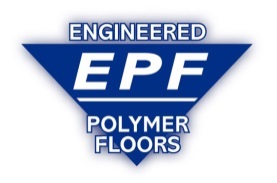     PUMA-CRETE®    Urethane Mortar Flooring                                                       _______________________________________________________________________________________
Enhanced resistance to Chips, Spalls, and Impact:  
PUMA-CRETE® handles repetitive scraping and scratching better than competitive systems.Permanent Non-Slip Texture:   
PUMA-CRETE® retains its texture, even as it wears. Extreme Resistance to Thermal Shock and  Thermal Cycling:    Withstands hot spills and  repeated thermal cycling (hot washdowns, steam cleaning, etc.) without breaking down.   (-50 to +250 deg. F)       (-45 to +121 deg C)Virtually No Odor:     
PUMA-CRETE® has no VOC’s that can taint your product.Fast Turn Around:    
PUMA-CRETE HF is a one-pass mortar system. Projects can be completed thru weekends, with limited costly downtime.Turn-Key Installation:      E P Floors is a vertically integrated company, manufacturing the materials, installation with our own crews, and a comprehensive warranty. True turn key responsibility!  Long Term Durability:   Exclusive Five year Warranty.Moisture Tolerant:     PUMA-CRETE® may be applied over damp surfaces.  Withstands up to 12 lbs of vapor pressure passing thru the concrete slab, without delaminating, blistering, or cracking  (Competitive systems are rated <5 lbs).Temperature Tolerant:     May be installed in operating coolers at 35 deg F (1 deg. C) or above.Chemical Resistance:      
Excellent resistance to most solvents, acids and alkalis.
__________________________________________________________________________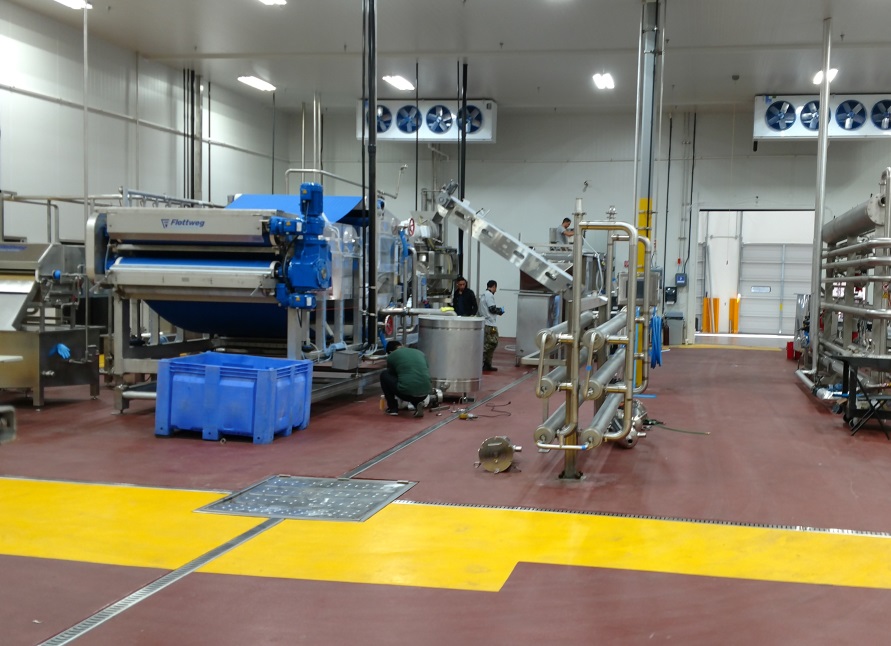              “Turn-Key Installation”
            
                                             
                                            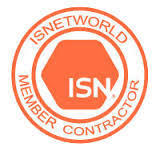 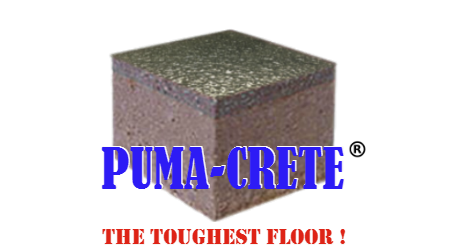 As an ISNetworld certified company, EPF has achieved the highest level of safety, training and insurance requirements that are required by the largest global firms.                                          
         www.EPFloors.com      1-800-808-7773
_____________________________________________________________________________________________Boston      ●     Atlanta   ●    Washington    ●    Chicago    ●    Dallas    ●     Denver    ●    Los Angeles    ●     Seattle
                                                      West Indies/Caribbean  ●  Central America ● S.A.       Outside the U.S.A    +1 413 2835164